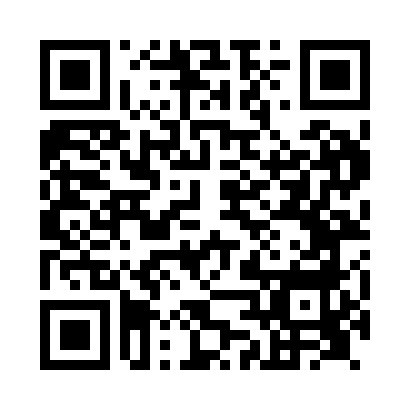 Prayer times for Chesterblade, Somerset, UKWed 1 May 2024 - Fri 31 May 2024High Latitude Method: Angle Based RulePrayer Calculation Method: Islamic Society of North AmericaAsar Calculation Method: HanafiPrayer times provided by https://www.salahtimes.comDateDayFajrSunriseDhuhrAsrMaghribIsha1Wed3:475:421:076:148:3310:282Thu3:445:401:076:158:3410:313Fri3:415:381:076:168:3610:344Sat3:395:371:076:178:3810:365Sun3:365:351:076:188:3910:396Mon3:335:331:076:198:4110:427Tue3:305:311:066:208:4210:448Wed3:275:301:066:218:4410:479Thu3:245:281:066:228:4510:5010Fri3:225:261:066:228:4710:5311Sat3:195:251:066:238:4910:5512Sun3:165:231:066:248:5010:5813Mon3:145:221:066:258:5210:5914Tue3:135:201:066:268:5311:0015Wed3:135:191:066:278:5511:0116Thu3:125:171:066:288:5611:0117Fri3:115:161:066:298:5711:0218Sat3:115:151:066:298:5911:0319Sun3:105:131:066:309:0011:0420Mon3:095:121:076:319:0211:0421Tue3:095:111:076:329:0311:0522Wed3:085:101:076:339:0411:0623Thu3:085:081:076:349:0611:0624Fri3:075:071:076:349:0711:0725Sat3:075:061:076:359:0811:0826Sun3:065:051:076:369:1011:0827Mon3:065:041:076:379:1111:0928Tue3:055:031:076:379:1211:1029Wed3:055:021:076:389:1311:1030Thu3:055:011:086:399:1411:1131Fri3:045:011:086:399:1511:12